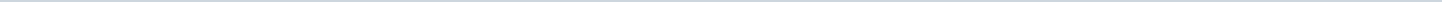 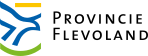 Provincie FlevolandAangemaakt op:Provincie Flevoland28-03-2024 20:40Ingekomen stukken17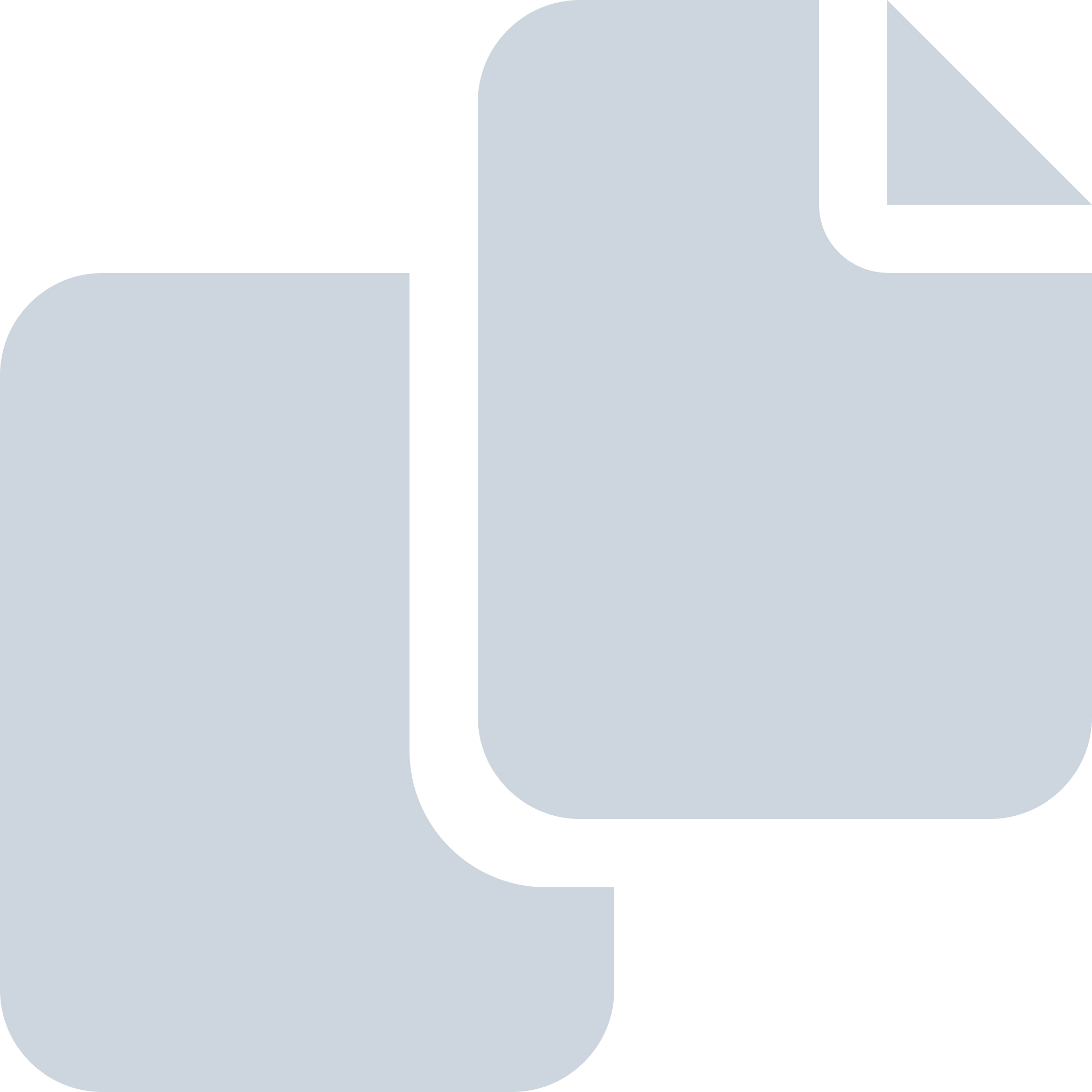 Periode: mei 2014#Naam van documentPub. datumInfo1.Aanbiedingsbrief conceptbegroting RRK 2015 dd 19 mei 201422-05-2014PDF,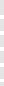 243,66 KB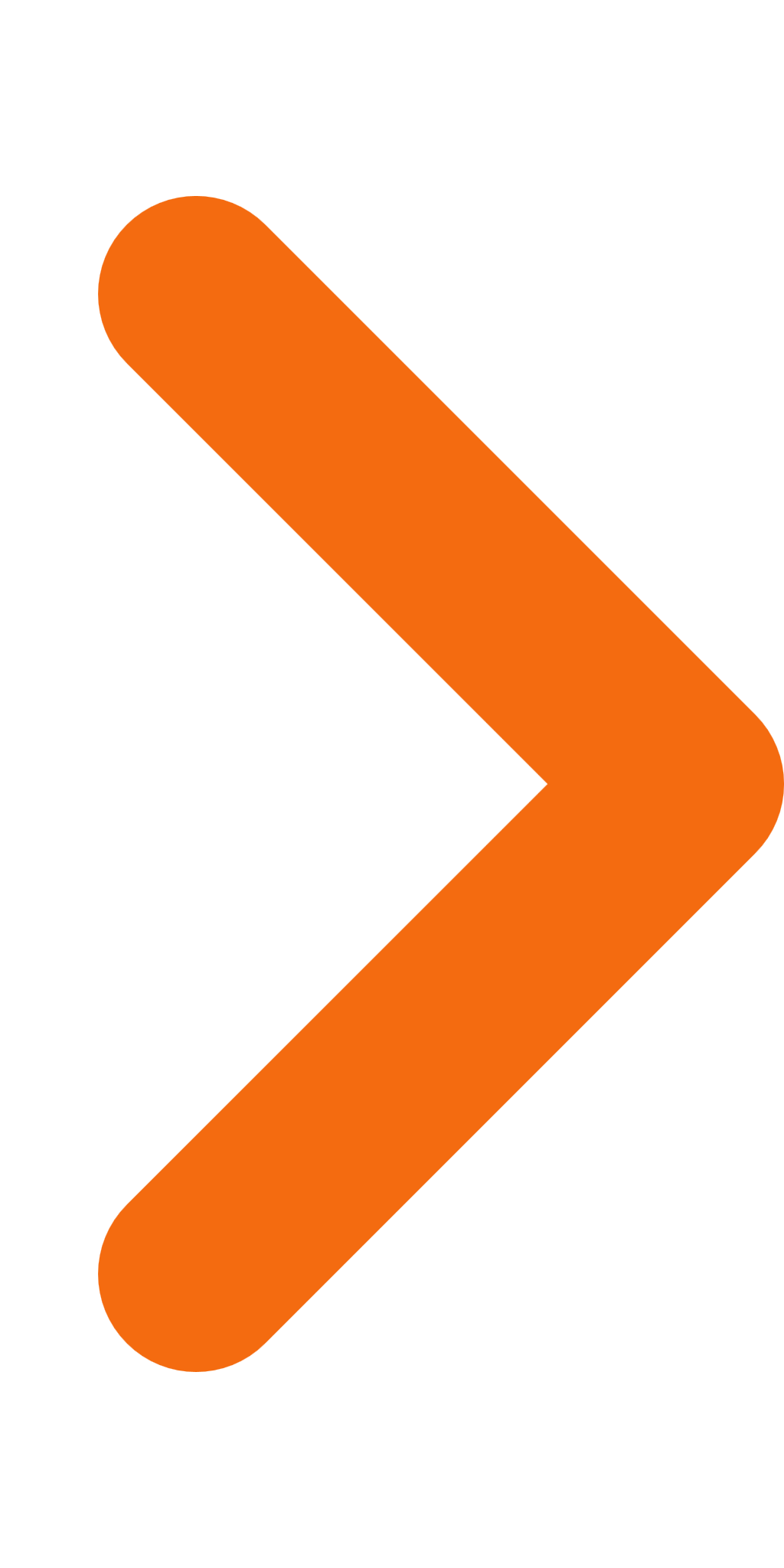 2.BenW Wijdemeren brief 7 mei 2014-zienswijze ontwerp-begroting OFGV 201522-05-2014PDF,101,21 KB3.Mededeling Fonds Verstedelijking Almere22-05-2014PDF,29,78 KB4.Mededeling Info IPO KOMPAS 202022-05-2014PDF,2,20 MB5.Mededeling MRA-Overdrachtsdocument22-05-2014PDF,4,70 MB6.Mededeling ZZL jaarrapportage 201322-05-2014PDF,2,94 MB7.Mededeling Verslag bestuurlijke missie Zhejiang 201322-05-2014PDF,303,07 KB8.Mededeling Governance Oosterwold22-05-2014PDF,26,67 KB9.Werkgroep Vliegop-Uitbreidingsplannen Lelystad Airport brief aan PS 11 mei 201415-05-2014PDF,268,21 KB10.Taskforce Jachtmisstanden zonder naw gegevens-ganzenproblematiek Schiphol15-05-2014PDF,7,08 MB11.Burgerbrief zonder naw gegevens-zienswijze actuele natuuronderwerpen15-05-2014PDF,1.023,06 KB12.Mededeling achtergestelde lening stichting ijsselmeerziekenhuizen-MC groep overname Slotervaart ziekenhuis15-05-2014PDF,190,37 KB13.Mededeling aandeelhoudersvergadering Mekorot15-05-2014PDF,85,00 KB14.GEMA-Apparatenbouw-reactie op notitie reikwijdte en detailniveau N207 dd 8 mei 201408-05-2014PDF,410,32 KB15.Brief de heer D.Rensema - dd 6 mei 201408-05-2014PDF,40,16 KB16.Mededeling Dienstregeling wijziging concessie IJsselmond per 4 mei 201408-05-2014PDF,234,67 KB17.Mededeling Realisatie fietsknoopuntennetwerk Flevoland01-05-2014PDF,44,74 KB